Publicado en Madrid el 23/09/2020 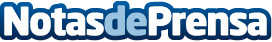 Ontruck lanza una herramienta web que permite a las flotas duplicar el número de cargasSe trata de una evolución de su app para transportistas autónomos, ahora en un entorno web más cómodo y eficaz para el jefe de flotas. La plataforma facilita el seguimiento del estado y localización de todos los camiones desde cualquier ordenador, mejorando la eficiencia de la flotaDatos de contacto:OnTruckNota de prensa publicada en: https://www.notasdeprensa.es/ontruck-lanza-una-herramienta-web-que-permite Categorias: Nacional Emprendedores Logística Recursos humanos Consumo Industria Automotriz Innovación Tecnológica http://www.notasdeprensa.es